Chemistry 40SElectrons ConfigurationsQuestion 1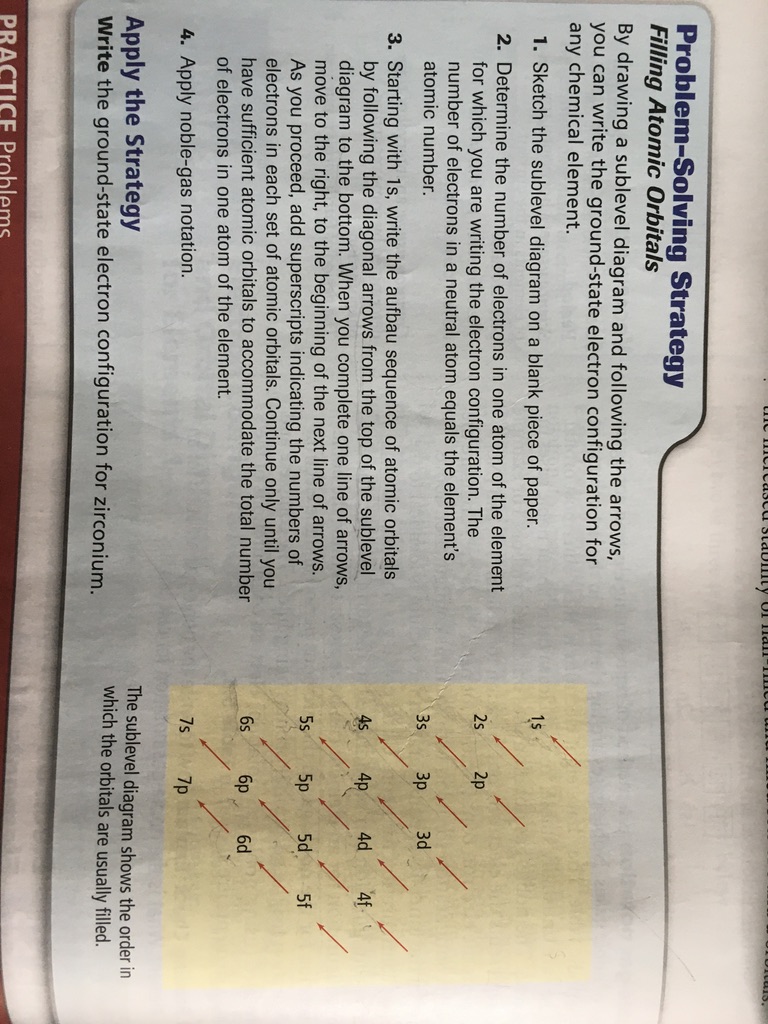 